  ТУР «ПУТЕШЕСТВИЕ К ЗИМНЕМУ ВОЛШЕБНИКУ» (3 дня/2 ночи)
                              Январь:  2-4.01.2019, 5-7.01.2019
                                               http://orbitaart.ru/tur-puteshestvie-k-zimnemu-volshebniku.html 
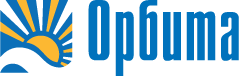 Туроператор «Орбита» является прямым  организатором  туров в Великом Устюге!1 день: - Встреча группы на автобусе на  ж/д вокзале гор. Котлас. Трансфер в Великий Устюг.- Завтрак.-  Программа в Вотчине Деда Мороза. (Тропа сказок, в компании жителей волшебного леса,  экскурсия по резному терему Деда Мороза, встреча с  Дедом Морозом в Тронном зале). - Зоопарк.- Контактный зоопарк.- Обед. Расселение в ЛОК Дружба, http://orbitaart.ru/hotel-drujba.html- Свободное время на Вотчине.- Ужин.2 день:  - Завтрак. - Переезд в Великий Устюг.- Обзорная пешеходная – автобусная экскурсия  Великий Устюг и его окрестности – одно из красивейших мест Вологодской области, древнейший город Русского Севера, сохранивший  свой самобытный облик и традиции.  Прогулка по набережной Дымковской слободы. (Экскурсию ведет профессиональный экскурсовод).- Экскурсия в Городскую резиденцию (Тронный зал, мастер-класс по изготовлению сувенира, сувенирная лавка). - Музей поздравительной открытки.- Обед.- Интерактивное мероприятие. Свободное время на сувениры.- Ужин. Ночлег в ЛОК Дружба,  http://orbitaart.ru/hotel-drujba.html 3 день:- Завтрак. - Переезд в деревню Барсуково. Катание на лошадях, запряженных в сани, мастер-класс по запряганию лошади, кормление лошадей, экскурсия по конной ферме, интересный рассказ о лошадях, чаепитие.  Здесь, в деревне, все пронизано этническим колоритом и лучшими народными традициями русского праздника и гостеприимства. Вы сможете познать самобытный деревенский мир Русского Севера, прикоснуться к истокам, проникнуться красотой, простотой и мудростью традиционного крестьянского быта, обычаев северной деревни. - Обед.- Дом моды Деда Мороза.- Ужин.   Трансфер  группы в Котлас на ж/д вокзал.Стоимость программы 3д./2н.  в рублях за 1 человека:  ПРИГЛАШАЕМ ОРГАНИЗОВАННЫЕ ГРУППЫ (10+1) !  В стоимость программы включено: Проживание  выбранной категории;Питание по программе (3 завтрака, 3 обеда, 3 ужина);Автобусное обслуживание по программе;Экскурсионное обслуживание и входные билеты по программе;Услуги групповода-экскурсовода;Мероприятия и объекты на Вотчине Деда Мороза, входящие в стоимость:Входной билет на Вотчину Деда Мороза;Путешествие по тропе сказок;Экскурсия по терему Деда Мороза, встреча с Дедом Морозом;Зоопарк Деда Мороз;  Контактный зоопарк;Мероприятия и объекты посещения в городе, входящие в стоимость:Обзорная пешеходная экскурсия по городу Великий Устюг и окрестностям,  путевая информация в автобусе, Городская резиденция Деда Мороза,  (экскурсия, Тронный зал, мастер-класс на выбор, сувенирная Лавка), Музей поздравительной открытки;Поездка в Барсуково (катание на лошадях, экскурсия, кормление лошадей, мастер-класс, чаепитие);Интерактивное мероприятие, Дом Моды Деда Мороза (или мастер-класс);Дополнительно оплачивается:Ж/д  проезд Москва – Котлас – Москва  (туроператор оказывает содействие в приобретении ж/д билетов для туристов и групп);Сладкий подарок сундучок, грамота, вручение  500 руб. подарок, 50 р. грамота, 50 р. вручение;Интерактивные мероприятия и мастер-классы на Вотчине зимний сад, ледник, кузница, столярная мастерская, мастер – класс «Новогоднее чудо», мастер – класс «Травянчик» и др. (80-100 р.), Мастер – классы в городе (100-150 р. с чел.);Игровую дискотеку с аниматором (150 – 250 р. с чел.)
*Примечание: при бронировании просим уточнять стоимость тура и даты отъезда. Турфирма оставляет за собой право изменять порядок проведения экскурсий, неменяя объема предоставляемых услуг. ___________________________________________________________________________________________________________________Туроператор «ОРБИТА»,  г. Москва, ул. Ленинская Слобода, д. 9,  тел. +7(495) 988 5961, +7(925) 589 5822 (Whats App, Viber), 
e-mail: orbita-art@yandex.ru, www.orbitaart.ruРазмещениеРазмещениеВзр. Шк.Дош-кДетский корпус «Дружба» в Вотчине Деда Мороза http://orbitaart.ru/hotel-drujba.html , размещение блоки 4+4, 4+2, удобства на блок2-4.01.201915 90015 35015 190Детский корпус «Дружба» в Вотчине Деда Мороза http://orbitaart.ru/hotel-drujba.html , размещение блоки 4+4, 4+2, удобства на блок5-7.01.201914 90014 35014 190